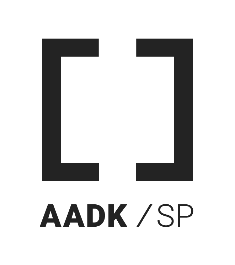 APPLICATION FOR ARTIST-IN-RESIDENCE PROGRAMAADK SPAINBy filling in this form you are applying for our Residency Program. Please read our terms and conditions before submitting your application. (Find downloadable document here)Before you begin, make sure you have your CV, Bio and portfolio ready, all in one single PDF of maximum 10MB, as you will need to send it to info@aadk.es together with this form as part of your application.The application deadline is 20/12/2020.Personal DetailsPersonal DetailsFull name / surname:Passport:Date of birth:Nationality:Languages:Full address (Address/ City/ Country/ ZIP code):Telephone number:Email address:Affiliated organization (if any):Website:Social media:About Your StayAbout Your StayRemember that our Residency runs on monthly modules. You can join for 1 up to 6 months.Remember that our Residency runs on monthly modules. You can join for 1 up to 6 months.How long would you like to stay? (number of months):Desired starting month (Note that the residency period starts on the first day of the first month and ends on the 30th of the last month.):Do you have flexibility with dates? If yes, please specify which are the other months you could join.:Are you granted for the residency? (if yes please specify)Tell us your current working or research status (for ex. student, postgrad, PhD, freelance artist, employed, etc.):How did you find out about this program? (if online please specify which website, newsletter or mailing list)Your ProposalYour ProposalTell us why you would like to join and what are your plans.Tell us why you would like to join and what are your plans.What is your motivation to participate in our residency program?(500 characters)Tell us about your research or project proposal while in residency. (max.1500 characters)If your project requires any special equipment or space to be developed, please specify it so that our team can evaluate it properly.Please send us a short Bio. (Background and statement in 250 words)Attachments (1 single pdf with CV, Bio, Portfolio)Do you want to make any comments?Thank you so much for your application! Please remember:Only those selected will be contacted by email.In case you are selected, you will be requested to make the payment of the deposit (290€) to secure your place.Please take into account that the transfer costs which might occur are paid by the applicant. In case you cannot find out the cost before the transfer, we will charge it during your stay.In case of not being able to carry out your residency on the agreed date due to mobility restrictions due to COVID-19, you will have the possibility to reschedule your stay within a period of one year from the date originally arranged on and in mutual agreement with AADK Spain. We trust that applicants will try to keep the commitments made whenever possible and that they understand the impact on our management that each rescheduling implies.In case you have any doubt, you can contact us at info@aadk.esAADK Spain Centro Negra Headquarters	Calle del Castillo, 30, 30540 Blanca | Murcia | Spainwww.aadk.es | info@aadk.esFacebook: AADKSpain Instagram: @aadknetwork